Winner’s Bracket1(22(1	(43Loser’s BracketL1(5(3L2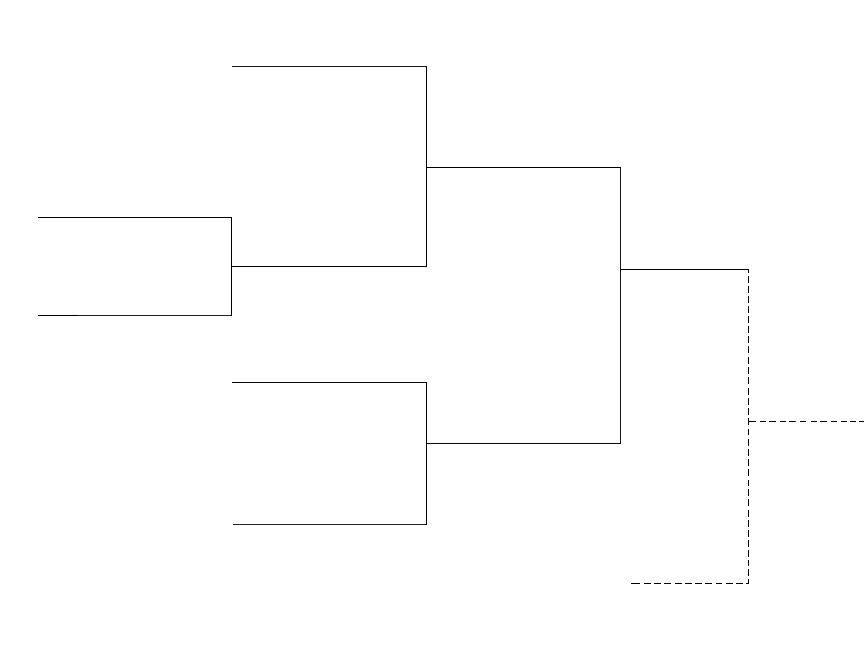 L4 If First Loss